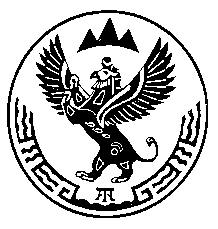 Министерство природных ресурсов,экологии и имущественных отношений Республики АлтайПРИКАЗг. Горно-Алтайск«_30_» августа 2017 г.                                                                                   № 505О внесении изменений в приложение № 1 Сроки заготовки гражданами пищевых лесных ресурсов для собственных нужд на территории лесного фонда Республики Алтай в 2017 году, утвержденного приказом Министерства природных ресурсов, экологии и имущественных отношений Республики Алтай от 4 июля 2017 года № 397	В целях совершенствования качества административно-управленческих процессов, руководствуясь Положением о Министерстве природных ресурсов, экологии и имущественных отношений Республики Алтай, утвержденного постановлением Правительства Республики Алтай от 21 мая 2015 года № 135,п р и к а з ы в а ю:Приложение № 1 Сроки заготовки гражданами пищевых лесных ресурсов для собственных нужд на территории лесного фонда Республики Алтай в 2017 году, утвержденного приказом Министерства природных ресурсов, экологии и имущественных отношений Республики Алтай от 4 июля 2017 года № 397, изложить в следующей редакции:СРОКИзаготовки гражданами пищевых лесных ресурсов для собственных нужд на территории лесного фонда Республики Алтай в 2017 году2. Контроль за исполнением настоящего Приказа оставляю за собой.Министр природных ресурсов, экологии и имущественныхотношений Республики Алтай                                                                      А.А. АлисовИсп. Шипилин М.А., т.6-72-99Внесено:начальником отдела организации лесопользования и государственного лесного реестра                                     ____________________ С.Н. РастворовСогласовано с лицом, ответственным завизирование нормативного правового акта: _________________№Муниципальное образование в Республике АлтайНаименование лесничестваСроки заготовкиСроки заготовкиСроки заготовкиСроки заготовки№Муниципальное образование в Республике АлтайНаименование лесничестваКедровый орехягодаягодаягода№Муниципальное образование в Республике АлтайНаименование лесничестваКедровый орехбрусникачерникаклюква1Турочакский районТурочакское1 сентября15 августа15 августа1 сентября2Онгудайский районОнгудайское1 сентября15 августа--3Кош-Агачский районКош-Агачское15 сентября15 сентября--4Усть-Коксинский районУсть-Коксинское1 сентября20 августа20 августа1 сентября5Усть-Канский районУсть-Канское1 сентября1 сентября1 сентября-6Чойский районЧойское1 сентября15 августа15 августа1 сентября7Чемальский районЧемальское1 сентября---8Шебалинский районШебалинское1 сентября---9Улаганский районУлаганское20 августа1 сентября--10Майминский районМайминское20 августа---